紙に字を書くときにどんな力がはたらいているのか調べよう。①　次の３つの方法で下の四角に「理科」と漢字で書いてください。②　どの方法で書くと一番濃い字が書けましたか？　（　　　）③　なぜ(1)(2)(3) で違いが出るのだと思いますか？④　宇宙での実験のようすを見てみましょう！⑤　これらの運動について、力がどのように働くのかを考えよう！スケートボードにのったＡさん、Ｂさんは　　どのように動きますか？力の矢印を書いてみて考えましょう！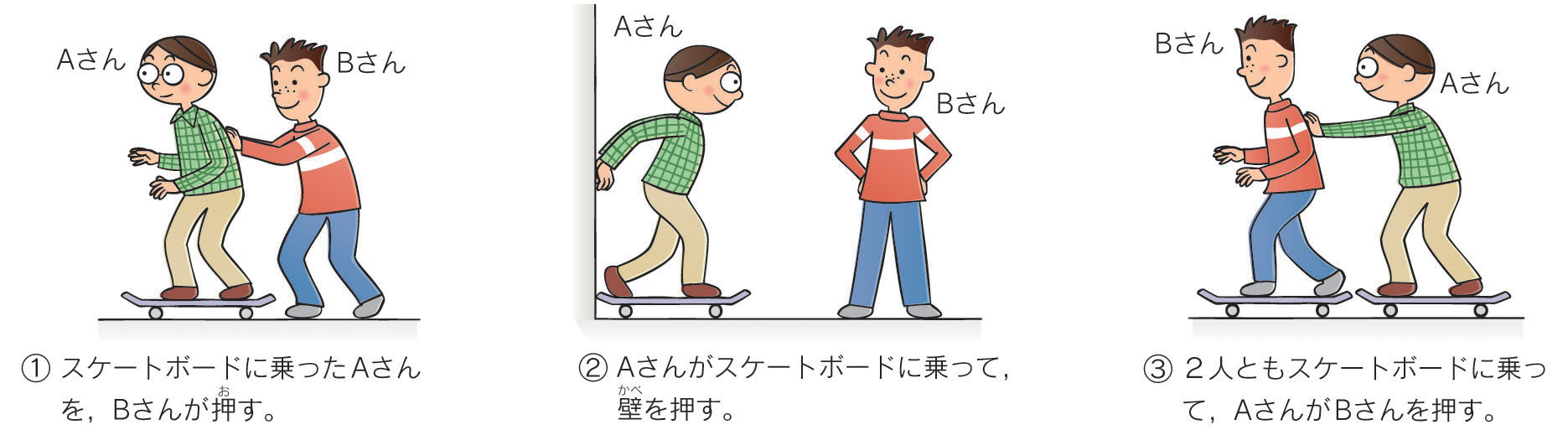 ◆読み物1　つり合いとの違い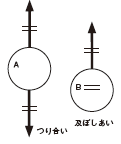 　つり合いは、１つの物体に対してはたらいている、２つの力について考える場合です。　及ぼしあいは、２つの物体が互いに力をはたらかせている場合です。　身近な例では、「つな引き」が「つり合い」の例で、「衝突」が「及ぼしあい」の例です。　一方「つり合い」と「及ぼしあい」の共通点は、2つの力の大きさが同じで、向きが反対、作用線が同じということです。ただし、力の大きさは「つり合い」の場合、外力でつり合いがくずれることがありますが、「及ぼしあい」の場合、常に等しくなります。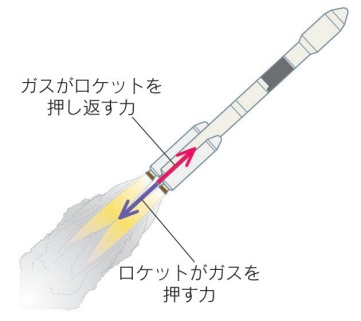 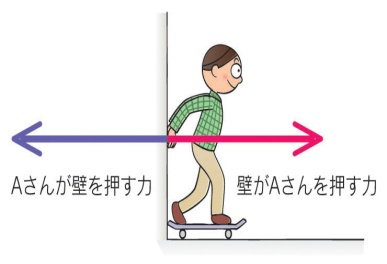 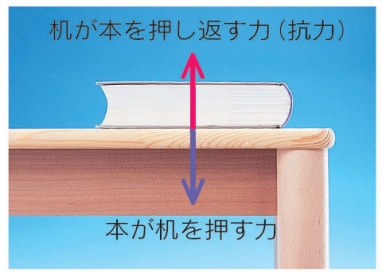 　３年　　組　　番　氏名　　　　　	　　　　　　　        　(1) 紙の端を持って、紙を空中に静止させて上から字を書く。(2) 紙の裏に手のひらを当てて、その上から字を書く。(3) 紙を丈夫な机の上に置いて字を書く。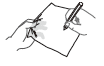 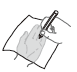 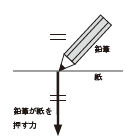 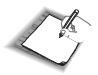 